                  Home Schooling 52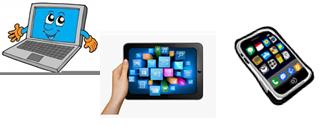 TODAY WE’RE STARTING UNIT 5!CTRL+CLICK AND WORK ONLINE: 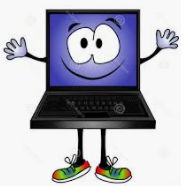 https://forms.gle/s2kaRz8GBsvjwfMc8 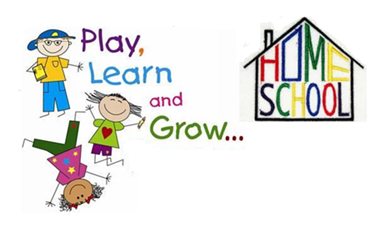                               PETS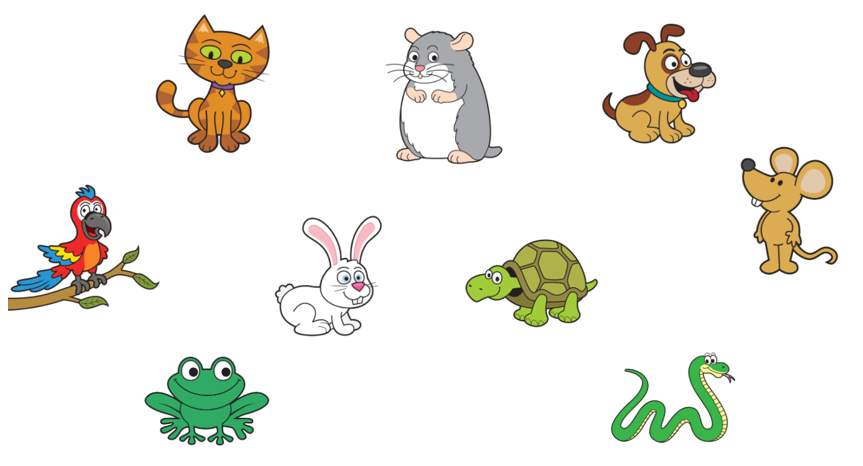 PLEASE PRESS “SUBMIT/SEND” AT THE END OF YOUR ONLINE WORKPOR FAVOR PRESIONAR “ENVIAR” AL FINAL DEL TRABAJO EN LINEA